Employer Advisory Boards: Implementation planFaculty		STA (SSA)	Dept. 		Art and Design		Subject Area		Course (S)	Foundation Degree  (All Routes) BA (hons) Fine Art, BA (hons) Fashion Design, BA (hons) Fashion Management & Coms, BA (hons) Graphic Design, BA (BA hons) Interior Architecture & Design, BA (hons) Illustration, BA (hons) Jewellery & Metalwork, BA (hons) Product Design & Furniture, BSc Product Design, MA Fine Art, MA Design, MA Fashion Management & Coms, MFA Fine ArtEAB Lead	Paul Heys (EL Art and Design), Matt Edgar (Acting EL Art & Design), Helen Armitage (Employability Advisor)Please identify below which category your EAB is operating within for 2019-2020: 1, 2 or 3Starting from scratch (Need to start now)    YESHave EAB but weak HSE outcomes (It’s time to change) 	NAHave an established EAB and good HSE (Need to review) NATo be completed and submitted to Esther Kent E.L.Kent@shu.ac.uk for each department by 20th September 2019. Category Starting from scratch 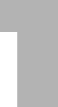 (Need to start now)Have EAB but weak HSE outcomes 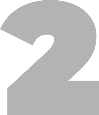 (It’s time to change)Have an established EAB and good HSE (Need to review)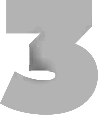 Next steps - Need an employer board in next academic year - Templates and training (June/July) to save you time – but NOT there to dictate- Use timeline to work out what you need to do NOW- Attend existing successful board to observe and learn - Better to do one well in March 2020 than doing it badly in Sep- Choose employer ‘friendly’ staff to lead/chair groups - Keep it simple  - You need a plan - Refocus current EAB on HSE or create a complementary one focussed on HSE - Use templates, tips and training (June/July) to help you do this quickly and think differently  - Focus on group membership mix, actual employers and employment destinations of your students, agenda items linked to employment and employability  - Opportune time to reflect, refresh, review, critique  - Look at your membership mix, tenure, sector and diversity representation - Can you leverage these boards more for brand advocacy, research, knowledge transfer, student recruitment or more? - Are they lively, engaging and memorable?  - Tips and best practice ideas can help Actions - e.g. proposed date(s), membership, ambitions, impact, membership, application to wider activity, agenda items, Communications, etc.Timescale Owner(s)Proposed Date(s)Thursday 28th November 2019, Central London (AD-EAB 01) Thursday 26th March 2020, Central London (AD-EAB 02)Membership - full membership TBC
Chris Diamond. Founder, Unfolding. Co-founder of Sheffield Digital, Entrepreneur in Residence, SBS.Pip Jamieson. Founder & CEO, The Dots GlobalEmma Bond, Founder & Director, Tomorrow Creative RecruitmentLou Bones, Illustration & Motion agent, Jelly LondonDan Crowder, Craft Creative & Digital RecruitmentMatt Pyke. Principle / Creative Director, Universal EverythingOriana Franceschi. Events Coordinator, Creative Guild, SheffieldEllen Ling. Freelance Designer / CopywriterHelen Fuchs. Design Director, USTWO Rathna Ramanathan. Dean of the School of Communication, RCAAmbitionsEmbed employers in new course developmentExpand and make more diverse sandwich/placement offerGrow apprenticeship provisionEnhance reputation in providing new talentDevelop applied research partnerships and initiativesDigital insights and future proofing coursesOffer unique digital skills programme Improved networks to support mentor programmesParticipation in HSE work experience at all levelsImpactEmployment opportunities Secure placement opportunities with EAB stakeholdersConfirm work experience and placement opportunities with current stakeholders (in-line with EAB)Align all current and future dept activity through courses – evaluate employment opportunities at large (Using EAB as the dept. benchmark)  Invite EAB members and networks to Graduate Shows to elevate chance of graduate employmentCurriculum improvementsShowcase / share curriculum improvements ‘Good Practice’ at the annual two-day dept. LTA and Employability Staff Conference (June 2020). Review and share at all staff meeting by HoD in Sept 2020Schdule staff workshops to support and enable curriculum change (Jan 2019 – May 2020)Schedule student-focused (friendly) event to raise awareness of advancements in the curriculum to support HSEInvite EAB members to keynote events and interventions across the department to support the dept. ambition around employer engagement and impact on the curriculum.Work with Enterprise Team & iLab to establish a working model to support dept. ambition around HSE.Research and knowledge transferConnect with ADRC / CR3i through Dept. Leadership Team meetings and EAB to explore further work experience, placement, research and employment opportunities Connect EAB members with REF eligible staff to explore further work experience, placement, research and employment opportunities Employability initiatives/projectsEnhance well established Mentorship Scheme with Career Readiness pathway and Dept Employability Consultant Establish studio visits and institutional exchanges with EAB membersEstablish in-house (HPO) networking event for students and EAB members Establish national networking events for students and EAB members Marketing, brand and PRLinkedIn: Maintain Dept and Alumni accounts and link EAB to expand message and impact  Instagram: Consolidate governance around dept. and course accounts to expand EAB key messagesFacebook: Continue established course, alumni and placement accounts and enhance with EAB key messagesExternal Comms: Ensure Course & Dept. message is current and in-line with HSE, EAB and Institutional key messages  Internal Comms: Ensure Course & Dept. message is current and in-line with HSE, EAB and Institutional key messages  RecruitmentReview and evolve course and Dept strategy in-line with HSE, EAB feedback and Institutional ambition  Explore Degree Apprenticeships as new mode of recruitmentMake HSE, EAB content (youth friendly) to showcase at open days, recruitment events and within recruitment collateral at large * this also supports marketing, and PR initiatives (mentioned above)Application to wider activityIntegrate graduate shows into department employability planExcellence in Work Based Learning (EWBL) supported by employer partnersFurther develop partnership with Sheffield Creative Guild – level 5 students and key tutors.Local Strategic sponsorship for departmental initiatives linked to employability 
(eg Sheffield Modern, Off the Shelf)Global strategic partners – opportunities through existing collaborative provisionLinks to GoGlobal and Erasmus international networksInforms in course career readiness programmesEnhances Art & Design guest lecture programmesAgenda ItemsCommunicationsEAB MembersIn development: Establish clear timeline, objectives, expectations, ToR and narrative for EAB 2019 – 2020Student:Develop clear comms around objectives, expectations and narrative/s; with a clear means of delivery through Dept and Course strategies, (also see Section: impact) Staff:Review and evolve comms around objectives, expectations and narrative/s; with a clear means of delivery through Dept and Course strategies, in line with internal / external and student comms and institutional guidelines (also see Section: impact) Internal: Review and evolve comms around objectives, expectations and narrative/s; with a clear means of delivery through Dept and Course strategies, in line with internal comms and institutional guidelines 
(also see Section: impact) External:Review and evolve comms around objectives, expectations and narrative/s; with a clear means of delivery through Dept and Course strategies, in line with internal comms and institutional guidelines 
(also see Section: impact) November –MarchSeptember – OctoberSeptember – OnwardsSeptember – JuneSeptember – JulySeptember – JulySeptember – JunePH, ME, HAME, HAPH, ME, HAPH, MEPH, ME, HAME, HEME, HEPH, ME, HE